Laporan ini hendaklah dihantar kepada Urusetia Skim Akreditasi Rawatan Haba Malaysia melalui email di laporanmyskim.doa@gmail.com pada atau sebelum 15 hb pada setiap bulan.MAHTAS 6REKOD RAWATAN HABA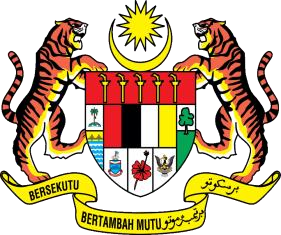 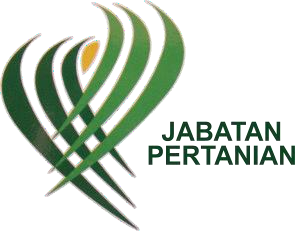 SKIM AKREDITASI RAWATAN HABA MALAYSIA (MAHTAS)Nama Syarikat (No pendaftaran)REKOD RAWATAN HABASKIM AKREDITASI RAWATAN HABA MALAYSIA (MAHTAS)Nama Syarikat (No pendaftaran)REKOD RAWATAN HABASKIM AKREDITASI RAWATAN HABA MALAYSIA (MAHTAS)Nama Syarikat (No pendaftaran)REKOD RAWATAN HABASKIM AKREDITASI RAWATAN HABA MALAYSIA (MAHTAS)Nama Syarikat (No pendaftaran)REKOD RAWATAN HABASKIM AKREDITASI RAWATAN HABA MALAYSIA (MAHTAS)Nama Syarikat (No pendaftaran)REKOD RAWATAN HABASKIM AKREDITASI RAWATAN HABA MALAYSIA (MAHTAS)Nama Syarikat (No pendaftaran)REKOD RAWATAN HABASKIM AKREDITASI RAWATAN HABA MALAYSIA (MAHTAS)Nama Syarikat (No pendaftaran)REKOD RAWATAN HABASKIM AKREDITASI RAWATAN HABA MALAYSIA (MAHTAS)Nama Syarikat (No pendaftaran)REKOD RAWATAN HABASKIM AKREDITASI RAWATAN HABA MALAYSIA (MAHTAS)Nama Syarikat (No pendaftaran)REKOD RAWATAN HABASKIM AKREDITASI RAWATAN HABA MALAYSIA (MAHTAS)Nama Syarikat (No pendaftaran)REKOD RAWATAN HABASKIM AKREDITASI RAWATAN HABA MALAYSIA (MAHTAS)Nama Syarikat (No pendaftaran)REKOD RAWATAN HABASKIM AKREDITASI RAWATAN HABA MALAYSIA (MAHTAS)Nama Syarikat (No pendaftaran)REKOD RAWATAN HABASKIM AKREDITASI RAWATAN HABA MALAYSIA (MAHTAS)Nama Syarikat (No pendaftaran)REKOD RAWATAN HABASKIM AKREDITASI RAWATAN HABA MALAYSIA (MAHTAS)Nama Syarikat (No pendaftaran)REKOD RAWATAN HABASKIM AKREDITASI RAWATAN HABA MALAYSIA (MAHTAS)Nama Syarikat (No pendaftaran)REKOD RAWATAN HABASKIM AKREDITASI RAWATAN HABA MALAYSIA (MAHTAS)Nama Syarikat (No pendaftaran)REKOD RAWATAN HABASKIM AKREDITASI RAWATAN HABA MALAYSIA (MAHTAS)Nama Syarikat (No pendaftaran)REKOD RAWATAN HABASKIM AKREDITASI RAWATAN HABA MALAYSIA (MAHTAS)Nama Syarikat (No pendaftaran)BULAN:RAWATANRAWATANRAWATANRAWATANRAWATANRAWATANRAWATANRAWATANRAWATANRAWATANPENERIMA BEKALANPENERIMA BEKALANPENERIMA BEKALANPENERIMA BEKALANPENERIMA BEKALANPENERIMA BEKALANPENERIMA BEKALANPENERIMA BEKALANTarikhTarikhKuantitiKuantitiKuantitiKuantitiPengesahan Pengesahan TarikhTarikhNama Syarikat/PengeksportNama Syarikat/PengeksportKuantitiPengesahan Catatan(ddmmyy)(ddmmyy)No.KawalanNo.KawalandirawatdirawatdirawatDigunakanBaki(Pegawai(Pegawai(ddmmyy)(ddmmyy) Diterima(PegawaiSyarikat)Syarikat)Syarikat)JUMLAH JUMLAH 